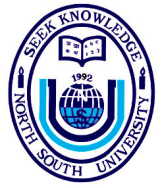 Committed to the highest standards of academic excellence (Exam. Notice)  	EEE 141	        Section – 1, 2, 3 & 4 MIDTERM II     DATE: DECEMBER 05, 2014 (FRIDAY)TIME: 09:30 AM – 11:00 AMROOM ALLOCATIONNAC  411, 412, 413, 414               Dr. K. M. A. Salam (KAS) Mr. Saad Azmeen ur Raham (Sau)            Dr. Hasan Uz Zaman (HUZ)                                                     November 18, 2014 